UWAGA RODZICE uczniów uczęszczających do Szkół Podstawowych prowadzonych przez gminę Liw w okresie od 16.09.2019 r. do 23.09.2019 r. trwa rekrutacja na dodatkowe zajęcia pozalekcyjne w ramach projektu: 
„LIVe!– program unowocześnienia edukacji w szkołach podstawowych gminy Liw” realizowanego w ramach Regionalnego Programu Operacyjnego Województwa Mazowieckiego na lata 2014-2020, Oś Priorytetowa X – Edukacja dla rozwoju regionu, Działania 10.1 Kształcenie i rozwój dzieci i młodzieży, Poddziałania 10.1.1 Edukacja ogólna.Spis zajęć:Język angielski – zajęcia dydaktyczno-wyrównawcze, zajęcia rozwijająceWarsztaty podnoszące 5 postaw/umiejętności uniwersalnych na rynku pracyFizyka - zajęcia dydaktyczno-wyrównawcze, zajęcia rozwijające Chemia - zajęcia dydaktyczno-wyrównawcze, zajęcia rozwijająceBiologia- zajęcia dydaktyczno-wyrównawcze, zajęcia rozwijająceMatematyka- zajęcia dydaktyczno-wyrównawcze, zajęcia rozwijającePrzyroda- zajęcia dydaktyczno-wyrównawcze, zajęcia rozwijająceGeografia - zajęcia dydaktyczno-wyrównawcze, zajęcia rozwijająceProgramowanieTechnika kręcenia filmuZajęcia wyrównawcze z ICTGrafika komputerowejTworzenie gier komputerowychZajęcia logopedyczneZajęcia kształtujące kompetencje emocjonalno-społeczneTerapia pedagogicznaProjekt realizowany jest w okresie od 03.06.2019 r. do 30.06.2020 r. Projekt współfinansowany jest ze środków Europejskiego Funduszu Społecznego oraz budżetu państwa.Deklaracje uczestnictwa w poszczególnych zajęciach znajdują się 
w sekretariatach Szkół.Dodatkowych informacji udzielają nauczyciele i kadra projektu (Koordynator Projektu: Katarzyna Chlebny). 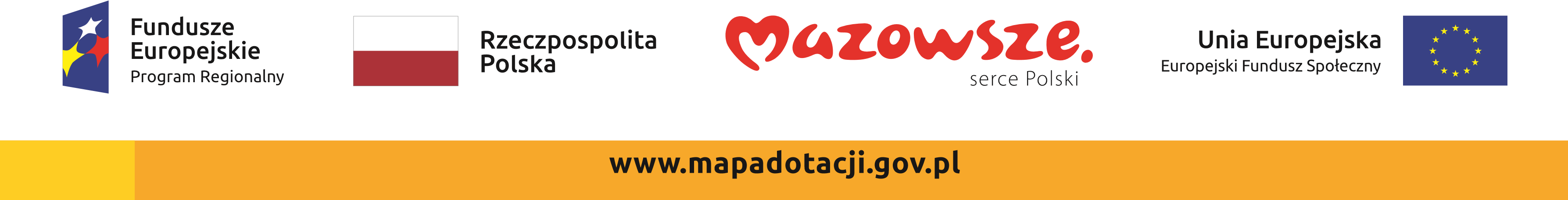 